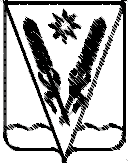 СОВЕТ НОВОВЛАДИМИРОВСКОГО СЕЛЬСКОГО  ПОСЕЛЕНИЯТБИЛИССКОГО РАЙОНАРЕШЕНИЕот  07.02.2019г.                                                                                     № 231ст-ца Нововладимировская О формировании рыбоводного участка,на водном объекте реки Бейсуг и балки Попасная в границах Нововладимировского сельского поселения Тбилисского района Краснодарского краяРассмотрев заявление Шарова Евгения Николаевича по вопросу формирования рыбоводного участка, на водном объекте участков реки Бейсуг и балки Попасная, расположенный в границах Нововладимировского сельского поселения  на территории Тбилисского района согласно Водному кодексу Российской Федерации, Федеральному закону от 2 июля 2013 № 148-ФЗ «Об аквакультуре (рыбоводстве)», Федеральному закону от 6 октября 2003 года      № 131-ФЗ «Об общих принципах организации местного самоуправления в Российской Федерации», постановлению Правительства РФ от 11 ноября 2014 года № 1183 «Об утверждении Правил определения границ водных объектов и (или) их частей, участков континентального шельфа Российской Федерации и участков исключительной экономической зоны Российской Федерации, признаваемых рыбоводными участками», уставом Нововладимировского сельского поселения Тбилисского района, учитывая, что участок ранее использовался с целью аквакультуры (рыбоводства), Совет депутатов Нововладимировского сельского поселения, р е ш и л:	1. Одобрить формирование границ рыбоводного участка, на водном объекте  реки Бейсуг и балки  Попасная в границах Нововладимировского сельского поселения, Тбилисского района Краснодарского края с географическими координатами, представленными в системе WGS 84: (1) 45° 33' 16.01'' с. ш., 40° 1' 49.76'' в. д. по прямой линии в точку (2) 45° 33' 22.61'' с. ш., 40° 1' 59.33'' в. д., по береговой линии в точку (3) 45° 32' 45.5'' с. ш., 40° 4' 39.39'' в. д., по прямой линии в точку (4) 45° 32' 41.5'' с. ш., 40° 4' 37.38'' в. д., по береговой  линии в точку (5) 45° 32' 29.49'' с. ш., 40° 1' 22.87'' в. д., по прямой линии в точку (6) 45° 32' 32.41'' с. ш., 40° 1' 20.71'' в. д. и далее по береговой линии в точку (1) площадью 78,65 га., с последующей передачей в пользование юридическим                                  лицам,           крестьянским          (фермерским) хозяйствам и индивидуальным предпринимателям для осуществления аквакультуры (рыбоводства). 2. Контроль за выполнением настоящего решения оставляю за собой.3. Настоящее решение вступает в силу с момента его обнародования.Глава Нововладимировскогосельского поселения							                 В.В. Диков